JOB SPECIFICATION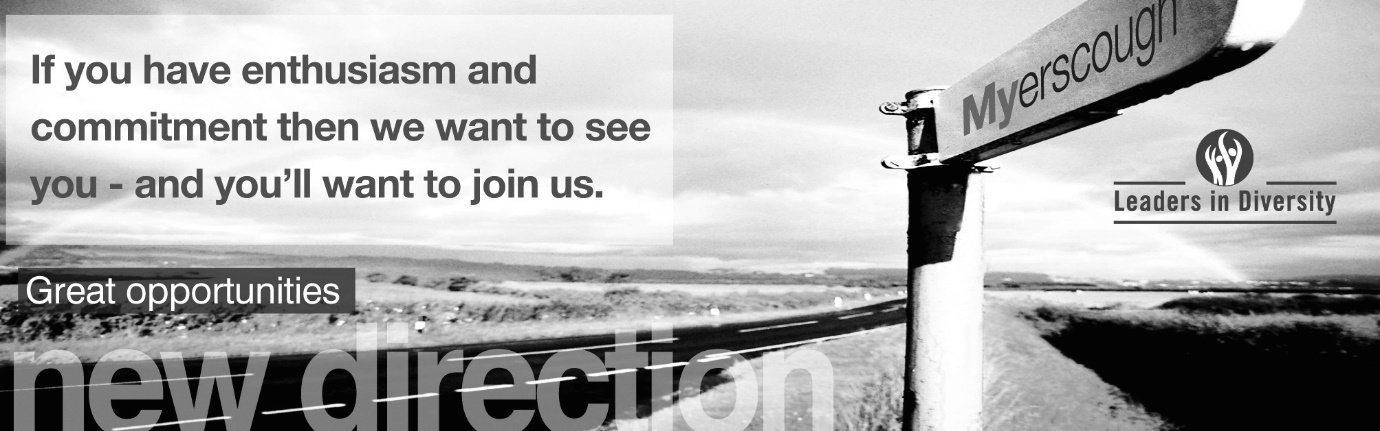 Location of workYou may be required to work at or from any building, location or premises of Myerscough College, and any other establishment where Myerscough College conducts its business.Variation to this Job DescriptionThis is a description of the job as it is at present, and is current at the date of issue.  The job description will be renewed and updated as necessary to ensure that appropriate revisions are incorporated, and that it relates to the job to be performed.  This process is conducted jointly with your Line Manager.  You are expected to participate fully in the review and, following discussion, to update your job description as is considered necessary or desirable.  It is our aim to reach agreement on reasonable changes.  However, if such agreement is not forthcoming, Management reserves the right to insist on changes after consultation with you.EMPLOYEE SPECIFICATION(A)	Assessed via Application form				( I )	Assessed via Interview(P)	Assessed via Presentation in interview		(T)	Assessed via Test*Interviews will explore issues relating to safeguarding and promoting the welfare of children, including motivation to work with and ability to form and maintain appropriate relationships and personal boundaries with children and young people together with emotional resilience in working with challenging behaviours and attitudes to use of authority and maintaining discipline.TERMS AND CONDITIONSDBS UPDATE SERVICEJOB TITLEAREA OF WORKPart time hourly paid Inclusive Learning Advisor –Bank RegisterTerm time only 35 weeks per yearInclusive Learning – Preston CampusSALARYBENEFITS£10.02 per hourRate of pay includes an element of holiday payLocal Government Pension SchemePayment for holiday entitlement will be incorporated into hourly rate based on a pro rata of a full time equivalent holiday entitlement of 26 days, rising to 31 days following 5 years’ service plus Bank HolidaysLINE MANAGER(S)LINE MANAGER FORHead of Inclusive LearningAssistant Head of Inclusive LearningN/AKEY TASKS AND RESPONSIBILITIESKEY TASKS AND RESPONSIBILITIESProvide learning support to students with learning difficulties and disabilities, those with special educational needs and disabilities, those with literacy / numeracy needs and those in receipt of High Needs Funding.Support students on work-placements and on Supported Internship, traineeship and apprenticeship programmes in the workplace, as required. Ensure the safeguarding and wellbeing of all supported studentsKeep the necessary records relating to learning support and inclusive learning.Input details of learning support onto the eILP’s and learning support records system.Liaise with the Learning Coordinator and Head/Assistant Head of Inclusive Learning concerning students being supported.Provide learning support to students with learning difficulties and disabilities, those with special educational needs and disabilities, those with literacy / numeracy needs and those in receipt of High Needs Funding.Support students on work-placements and on Supported Internship, traineeship and apprenticeship programmes in the workplace, as required. Ensure the safeguarding and wellbeing of all supported studentsKeep the necessary records relating to learning support and inclusive learning.Input details of learning support onto the eILP’s and learning support records system.Liaise with the Learning Coordinator and Head/Assistant Head of Inclusive Learning concerning students being supported.DUTIESLiaise with the Transitions team regarding high needs funded (HNF) students and those with Education Health and Care Plans (EHCP’s)Liaise closely with the teaching team regarding individual interventions / adjustments for learners and the provision of inclusive learning environments.Meet with the Inclusive Learning Coordinator weekly and attend inclusive learning and cross college meetings, as required. Complete all mandatory training requirements.Support students with learning difficulties / disabilities and literacy / numeracy needs including those with SEND requirements.Keep the necessary documentation for supported learners and for those with high needs funding arrangements or Education Health and Care Plans.Work with students on a 1-1 or group basis either in class or out of class and in the workplace, as required  Assist students in practical and theory sessions, workshops, literacy/numeracy sessions and lectures as required.Attend meetings and CPD sessions, as requested throughout the year.Inform the Learning Coordinator and Head/Assistant Head regarding any concerns or issues with supported students.Keep weekly/monthly records of hours of work and submit to the Inclusive learning administrator/Assistant Head/Coordinator within the agreed timeframe.Promote student independence and employability skills and support the development of maths and English skills.Promote the use of assistive technology and keep updated as to new developments in this area.Support students on work-placements and on Supported Internships, Traineeships and ApprenticeshipsPromote the College values:Respect for yourself, each other and the environmentWelcoming, honest and inclusive	Happy, safe and supportive cultureInspiring learners and staff	to be the best they can bePositive and innovativeTo promote Equality, Diversity and Inclusion at every opportunity specifically the FREDIE principles – Fairness, Respect, Equality, Diversity Inclusion and Engagement principles..DUTIESPromote College sustainability policies and strategies by personal commitment and lead by example.Active involvement in carbon reduction, embedding of carbon reduction practices (lights off, heating down etc.) To be vigilant in relation to the College’s approach to Reduce, Reuse and Recycle ethos.Take an active role in all team activities to ensure full compliance with agreed safety, quality and environmental standards and expectations.Participate in staff review and development in line with College needs. Agree objectives with the Line Manager and ensure they are achieved.Maximise effective use of time and personal ability. Be responsible for promoting and safeguarding the welfare of children, young people and vulnerable adults at all times in line with the College’s own Safeguarding Policy and practices.Work flexibly within own range of competence, undertaking the appropriate training and development to extend skills and abilities to meet the needs of the College.Be committed to working towards the implementation of equality of opportunity in both service delivery and employment.  The College’s mission and strategic objectives directly support this aim.  All employees are required to support this aim and its implementation pro-actively.Must be thoroughly aware of College Health and Safety policies and procedures and attend any mandatory health and safety training appropriate to their role and ensure that employees within their responsibility are also made aware of these policies and procedures and any mandatory training relevant to their role.  They must also seek to ensure appropriate implementation of such policies and procedures across all areas of their responsibility.Ensure all accidents and near misses are recorded and reported following College procedures.Adhere to the Data Protection Act 1998 and the General Data Protection Regulations 25 May 2018 and must be thoroughly aware of the College Data Protection Policy and Procedure and ensure that employees within his/her responsibility are also.  He/she must also seek to ensure appropriate implementation of such policies.Any other duties that may reasonably be required by Line Management and the Principal.ESSENTIAL CRITERIA:DESIRABLE CRITERIA:Personal AttributesPersonal AttributesPresentable and professional appearance  (I)Ability to work as part of a team  (A/I)Ability to work to quality standards  (A/I)Good command of the English language  (A/I)Appropriate level of physical and mental fitness  (PI)AttainmentsAttainmentsGCSE English and Maths at Grade C/4 or above (or an equivalent standard)  (A)To have or be willing to work towards a Level 2 Certificate in Learning Support or equivalent  (A/I)Experience of supporting people in an educational capacity (A)Experience of supporting people in a caring capacity. (A/I)General IntelligenceGeneral IntelligenceEvidence of sound written English skills and a good general education (GCSE/ level 2 or equivalent)  (A/I)Special AptitudesSpecial AptitudesInterpersonal and communication skills necessary for working with students with learning support needs.  (A/I)The interpersonal skills to work within a team  (A/I)The ability to support students in class in a supportive yet unobtrusive way  (A/I)InterestsInterestsPromoting the inclusion of students with learning difficulties and/or disabilities  (A/I)The desire to undertake relevant staff development  (A/I)An interest in the promotion of assistive technology, in particular the use of educational apps (A/I)DispositionDispositionExcellent interpersonal skills  (I)Good communication skills  (I)Approachable  (I)Person centred approach  (I) To be respectful of the wishes and needs of students  (A/I)To be able to encourage independence and self-esteem among supported students (A/I)GeneralGeneralAn understanding of health and safety requirements of a working environment  (A/I)An understanding of equal opportunities issues within an educational context  (A/I)An understanding of “safeguarding” and its importance within the College *  (A/I)An understanding of Equality, Diversity and Inclusion issues within an educational context  (A/I)CircumstancesCircumstancesWilling to apply for Disclosure & Barring Service clearance at Enhanced level  (A/I) Willing to obtain Institute for Learning (IfL) membership  (A/I)Ability to work flexibly – Flexibility in the days, hours, times and curriculum area in which you may be required to work. (I)Possess a current driving licence or willing to travel as required by other means (A/I)JOB TITLEAREA OF WORKPart time hourly paid Inclusive Learning Advisor-Bank RegisterTerm time only, 35 weeks per yearInclusive Learning – Preston Campus SALARYHOURS OF WORK£10.02 per hourRate of pay includes an element of holiday payAs per Statement of HoursANNUAL LEAVE ENTITLEMENTPENSION Payment for holiday entitlement will be incorporated into hourly rate based on a pro rata of a full time equivalent holiday entitlement of 26 days, rising to 31 days following 5 years’ service plus Bank HolidaysLocal Government Pension Scheme Up to £14,600 pa 5.5% Employee£14,601 to £22,800 pa 5.8% Employee£22,801 to £37,100 pa 6.5% Employee£37,101 to £46,900 pa 6.8% Employee£46,901 to £65,600 pa 8.5% Employee£65,601 to £93,000 pa 9.9% Employee£93,001 to £109,500 pa 10.5% Employee£109,501 to £164,200 pa 11.4% Employee£164,201 or more pa 12.5% Employee14.2% EmployerYou will automatically become a member of the LGPSPROBATIONARY PERIODDRESS CODEA probationary period of nine months applies to new entrants to the CollegeAll postholders are expected to be of a professional and presentable appearanceREFERENCES / MEDICAL CLEARANCE / DISCLOSUREREFERENCES / MEDICAL CLEARANCE / DISCLOSUREThe appointment is subject to the receipt of satisfactory references, medical clearance and Disclosure & Barring Service check/ISA (if applicable).Occupational Sick pay is not paid during the first four months of service and thereafter is subject to the College’s Sick Pay SchemeShould your application be successful you will be sent further details via email from eSafeguarding. They are the Registered Umbrella Body we have chosen to complete the Disclosure and Barring Service (DBS) process on your behalf.Please note that all new employees of the College will be required to pay for their DBS check via eSafeguarding at the time of application (at present £40.00 for an enhanced level check).The appointment is subject to the receipt of satisfactory references, medical clearance and Disclosure & Barring Service check/ISA (if applicable).Occupational Sick pay is not paid during the first four months of service and thereafter is subject to the College’s Sick Pay SchemeShould your application be successful you will be sent further details via email from eSafeguarding. They are the Registered Umbrella Body we have chosen to complete the Disclosure and Barring Service (DBS) process on your behalf.Please note that all new employees of the College will be required to pay for their DBS check via eSafeguarding at the time of application (at present £40.00 for an enhanced level check).COLLEGE VALUESCOLLEGE VALUESPromote the College values:Respect for yourself, each other and the environmentWelcoming, honest and inclusive	Happy, safe and supportive cultureInspiring learners and staff	to be the best they can bePositive and innovativeEmployees are expected to take responsibility for managing their own health, safety and wellbeing.Promote the College values:Respect for yourself, each other and the environmentWelcoming, honest and inclusive	Happy, safe and supportive cultureInspiring learners and staff	to be the best they can bePositive and innovativeEmployees are expected to take responsibility for managing their own health, safety and wellbeing.The Disclosure and Barring Service (DBS) update service lets applicants keep their DBS certificates up to date online and allows employers to check a certificate online.The Disclosure and Barring Service (DBS) update service lets applicants keep their DBS certificates up to date online and allows employers to check a certificate online.BENEFITS TO YOUHOW TO REGISTERSaves you time and moneyOne DBS certificate may be all you will ever needTake your DBS certificate from role to role within the same workforceYou are in control of your DBS certificateGet ahead of the rest and apply for jobs DBS pre checkedYou can register online as soon as you have your application reference number. You can ask for the number when you apply for your DBS check.Or you can wait and register with your certificate number when you receive your DBS certificate. If so, you must do so within 30 days of the certificate being issued.To check the progress of your DBS certificate use the DBS tracking service.Registration lasts for 1 year and costs £13 per year (payable by debit or credit card only).You’ll get an ID number with your registration that you need to log on to the service. Make sure you write it down. WHAT YOU GETWHAT YOU GETWhen you join, you’ll get an online account that lets you:Take your certificate from one job to the nextGive employers permission to check your certificate online, and see who has checked itAdd or remove a certificateWhen you join, you’ll get an online account that lets you:Take your certificate from one job to the nextGive employers permission to check your certificate online, and see who has checked itAdd or remove a certificate